ҠАРАР		                            №21                                    РЕШЕНИЕ07 декабрь 2023 й.                                                                07 декабрь 2023 г.Об участии села Чуюнчи сельского поселения Чуюнчинский сельсовет муниципального района Давлекановский район Республики Башкортостан в конкурсном отборе проектов развития общественной инфраструктуры, основанных на местных инициативах (ППМИ – 2024 г.) В соответствии с Федеральным законом от 06.10.2003 №131-ФЗ                      «Об общих принципах организации местного самоуправления в Российской Федерации», Постановлением Правительства Республики Башкортостан от 06.02.2023 №39, статьей 9.1 Устава Совета сельского поселения Чуюнчинский сельсовет муниципального района Давлекановский район Республики Башкортостан, Совет сельского поселения Чуюнчинский сельсовет муниципального района Давлекановский район Республики Башкортостан р е ш и л:Информацию главы сельского поселения Чуюнчинский сельсовет муниципального района Давлекановский район Республики Башкортостан принять к сведению.Рекомендовать селу Чуюнчи сельского поселения Чуюнчинский сельсовет принять участие в конкурсном отборе Программы поддержки местных инициатив - 2024 года.Администрации сельского поселения Чуюнчинский сельсовет, инициативной группе села Чуюнчи при поддержки депутатов сельского поселения Чуюнчинский сельсовет организовать подготовку документов к конкурсному обору проектов развития общественной инфраструктуры, основанных на местных инициативах в 2024 году.В случае победы в республиканском конкурсном отборе проектов развития общественной инфраструктуры, основанных на местных инициативах (ППМИ – 2024 г.), софинансирование выдвинутого объекта от сельского поселения Чуюнчинский сельсовет муниципального района Давлекановский район осуществить в рамках утвержденного бюджета  сельского поселения Чуюнчинский сельсовет муниципального района Давлекановский район Республики Башкортостан. Настоящее решение обнародовать на стенде в здании  администрации сельского поселения и на  официальном сайте Совета муниципального района Давлекановский район Республики Башкортостан             в разделе «Поселения муниципального района. Чуюнчинский сельсовет». Контроль за выполнением настоящего решения возложить                       на постоянную комиссию Совета сельского поселения – сельсовет по бюджету, налогам, вопросам муниципальной собственности (председатель Саяхова К.У).Глава сельского поселения                                           С.Н. НикифоровЧуюнчинский сельсоветБашҡортостан Республикаhы Дәүләкән районы муниципаль районының Суйынсы ауыл Советы ауыл биләмәhе Советы453423, Дәүләкән районы, Суйынсы ауылы, Yҙәк урам,  19/2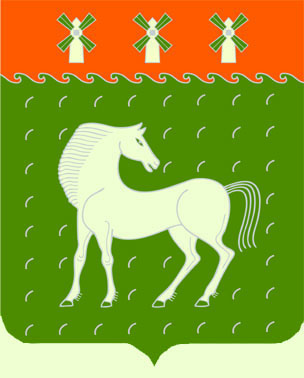 Советсельского поселенияЧуюнчинский сельсоветмуниципального районаДавлекановский районРеспублики Башкортостан453423, Давлекановский район, с. Чуюнчи, ул. Центральная, 19/2 